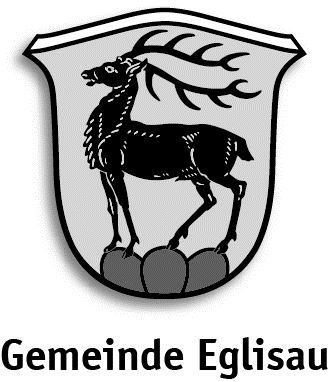 Wahlvorschlag 
für die Ersatzwahl eines Mitglieds der Behörde für Alters- und Pflegefragen für den Rest der Amtsdauer 2022-2026Zur Wahl wird folgende Kandidatin bzw. folgender Kandidat vorgeschlagen:Auf einem Wahlvorschlag dürfen höchstens so viele wählbare Kandidatinnen und Kandidaten genannt sein, wie Stellen zu besetzen sind. Jede Kandidatin bzw. jeder Kandidat darf höchstens auf einem der Wahlvorschläge und dort höchstens einmal genannt sein (§ 50 GPR).Jeder Wahlvorschlag muss von mindestens 15 Stimmberechtigten des betreffenden Wahlkreises unterzeichnet sein. Eine Stimmberechtigte bzw. ein Stimmberechtigter kann nur einen Wahlvorschlag unterzeichnen. Die Unterzeichnung kann nicht zurückgezogen werden (§ 51 GPR).Den vorstehenden Vorschlag unterstützen folgende Stimmberechtigten mit politischem Wohnsitz in der Gemeinde EglisauFolgende Personen sind namens der Unterzeichnenden des Wahlvorschlags berechtigt, Vorschläge zurückzuziehen 
und andere Erklärungen abzugeben:Einzureichen an den Gemeinderat Eglisau, Gemeindeverwaltung, Obergass 17, 8193 EglisauFreiwillige, zusätzliche UnterschriftenDen vorstehenden Vorschlag unterstützen folgende Stimmberechtigten mit politischem Wohnsitz in der Gemeinde EglisauAngaben freiwilligAngaben freiwilligName, Vorname
GeschlechtGeb.-datumBerufAdresseHeimatortRufnamePartei Name, VornameGeb. DatumAdresseUnterschrift123456789101112131415Name, Vorname1. VertretungWenn die Unterzeichnenden des Wahlvorschlags keine zur Vertretung ermächtigte Person bezeichnen, gilt die erstunterzeichnende und, wenn diese verhindert ist, die zweitunterzeichnende Person als berechtigt, Vorschläge zurückzuziehen und andere Erklärungen abzugeben (§ 51 Abs. 3 GPR).2. VertretungWenn die Unterzeichnenden des Wahlvorschlags keine zur Vertretung ermächtigte Person bezeichnen, gilt die erstunterzeichnende und, wenn diese verhindert ist, die zweitunterzeichnende Person als berechtigt, Vorschläge zurückzuziehen und andere Erklärungen abzugeben (§ 51 Abs. 3 GPR).Name, VornameGeb. DatumAdresseUnterschrift